Szabó Andrea közleményeiAz adatok 2017.03.13-ig fel vannak töltve.2018201720162015201420132012201120102009200820072006200520042003200220012000199619951.Szabó F AndreaAmericanization scare
MagyarországKonferenciaelőadás, America Week, Pannon Egyetem, Veszprém és American Corner, Veszprém, 2018. március 12-14. (2018)Link(ek): Egyéb URLEgyéb/Nem besorolt/Tudományos2.Szabó F AndreaCormac McCarthy's Gothic WesternsIn: Kovács Ágnes Zsófia, Sári B László (szerk.)Space, Gender, and the Gaze in Literature and Art. 250 p. 
Newcastle upon Tyne: Cambridge Scholars Publishing, 2017. pp. 201-223.
(ISBN:978-1-4438-3155-0)Befoglaló mű link(ek):  Kiadónál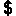 Könyvrészlet/Könyvfejezet/Tudományos3.Szabó F AndreaGeneric Border-Crossings: Brimstone As an Indie/Art Western
MagyarországElőadás / Lecture, Topos Research Group Workshop Conference, University of Pannonia, Veszprém, Organized by EASI, University of Pannonia and Veszprém Regional Branch of the Hungarian Academy of Science, 2017. november 15. (2017)Link(ek): Egyéb URLEgyéb/Nem besorolt/Tudományos4.Szabó F AndreaAn ‘Artistic Commonwealth’: Alice Munro’s Fiction in Film
SzerbiaKonferenciaelőadás, Canada 150 Filmed: 8th International Conference Organised by SACS and the Faculty of Philology of the University of Belgrade, Belgrade, 21-22 April 2017. (2017)Link(ek): Egyéb URLEgyéb/Nem besorolt/Tudományos5.Szabó F AndreaAlice Munro in Film
RomániaKonferenciaelőadás, International Conference on English Language and Literatures in English, Partium Christian University, Oradea, Romania, 7 April 2017 (2017)Link(ek): Egyéb URLEgyéb/Nem besorolt/Tudományos6.Szabó F AndreaDo Adaptations Have a Nationality?: The Case of Alice Munro
MagyarországKonferenciaelőadás, America Week, Pannon Egyetem, Veszprém és American Corner, Veszprém, 2017. március 13-16. (2017)Link(ek): Egyéb URLEgyéb/Nem besorolt/Tudományos7.Szabó F AndreaHenry James in Australia: An Australian Gothic Novel
MagyarországKonferenciaelőadás, 13th Biennial Conference of the Hungarian Society for the Study of English, Eszterházy Károly University, Eger, 26-28 January 2017 (2017)Link(ek): Egyéb URLEgyéb/Nem besorolt/Tudományos8.Szabó F AndreaEnikő Maior, Tímea Ardelean, Hajnalka Izsák, Granville Pillar (szerk.)Jane Eyrotica: Fifty Shades of Grey and the Ordinariness of the Extraordinarypp. 40-58. 
RomániaTanulmány, Proceedings of the Fifth Edition of ELLE International Conference, Oradea, 4-5 September, 2015, Cluj-Napoca, Casa Cartii de Stiinta, ISSN 2285-5432 (2016)Egyéb/Nem besorolt/Tudományos9.Szabó F AndreaCormac McCarthy's West
RomániaKonferenciaelőadás, International Conference on English Language & Literatures in English, Partium Christian University, Oradea, 2016. április 8. (2016)Egyéb/Nem besorolt/Tudományos10.Szabó F AndreaJayne Erotica: Fifty Shades of Grey and the Ordinariness of the ExtraordinaryIn: Enikő Major, Tímea Ardelean, Hajnalka Izsák, Granville Pillar (szerk.)
Proceedings of the Fifth Edition of ELLE International Conference. 179 p. 
Konferencia helye, ideje: Nagyvárad, Románia, 2015.09.04-2015.09.05. Cluj-Napoca: Casa Cartii de Stiinta, pp. 40-58.Egyéb konferenciaközlemény/Konferenciaközlemény/Tudományos11.Szabó F Andrea, Bús Éva (szerk.)Topos: Journal of Space and HumanitiesVeszprém: Pannon Egyetem, 2016. 218 p.
5., Máshol - ElsewhereKönyv/Tanulmánykötet/Tudományos12.Szabó F AndreaAlice Munro's Uncanny HomesTOPOS : JOURNAL OF SPACE AND HUMANITIES 5: pp. 104-111. (2016)Folyóiratcikk/Szakcikk/Tudományos13.Szabó F AndreaWestern reborn
MagyarországElőadás, “Amerika hét 2016” nemzetközi konferencia, Pannon Egyetem Angol-Amerikai Intézet – Amerikai Kuckó, Veszprém, 2016. május 4. (2016)Egyéb/Nem besorolt/Tudományos14.Szabó F AndreaGótikus terek: A vadnyugat
MagyarországElőadás, Conference of the TOPOS Research Workshop, University of Pannonia, FMPSS, EASI-Hungarian Academy of Sciences, Veszprém Regional Branch, Veszprém, 2016. november 17 (2016)Egyéb/Nem besorolt/Tudományos15.Bús Éva, Szabó F Andrea (szerk.)TOPOS JOURNAL of Space and HumanitiesVeszprém: Ook Press Ltd., 2015.Könyv/Szakkönyv/Tudományos16.Szabó F AndreaCormac McCarthy's Gothic West
MagyarországKonferenciaelőadás., HUSSE - 12th Biennial Conference of the Hungarian Society for the Study of English, Debrecen., 2015. január 29-31. (2015)Egyéb/Nem besorolt/Tudományos17.Szabó F AndreaShifting the (Un)Happy Ending: Alice Munro's Australian Stories
CsehországKonferenciaelőadás, 10th Brno International Conference of English, American and Canadian Studies, Masaryk University, Brno, 2015. február 4-7. (2015)Egyéb/Nem besorolt/Tudományos18.Szabó F AndreaGhosting Space: De Kretser's The Lost Dog
MagyarországKonferenciaelőadás, Australia as Topos: The Transformation of Australian Studies, 13th Biennial Conference of the European Association for the Study of Australia, Veszprém, University of Pannonia, 30 September - 3 October 2015 (2015)Egyéb/Nem besorolt/Tudományos19.Szabó F AndreaMunro’s Evolving Vision and the Brontë Connection
MagyarországKonferenciaelőadás, Multiculturalism in Canada 2, Canadian Studies Conference, Károli North America Days 2015, Károli Gáspár University, Budapest, November 20, 2015 (2015)Egyéb/Nem besorolt/Tudományos20.Szabó F AndreaAlice Munro's Australian Mirror StoriesBRNO STUDIES IN ENGLISH 41:(2) pp. 109-119. (2015)Link(ek):  DOI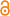 Folyóiratcikk/Szakcikk/Tudományos21.Szabó F AndreaThe cultural translation of transcultural popular culture: Apropros of a postfeminist novel’s reception in HungaryTOPOS : JOURNAL OF SPACE AND HUMANITIES 4:(1) pp. 39-52. (2015)Folyóiratcikk/Szakcikk/Tudományos22.Szabó F Andrea, Bús Éva (szerk.)Topos: Bilingual Journal of Space and Humanitiespp. 1-140. 
MagyarországISSN 2063-8086, A Pannon Egyetem MFTK Angol-Amerikai Intézetének kiadványa (2015)Egyéb/Folyóirat vagy sorozatszerkesztés/Tudományos23.Szabó F. AndreaA gótikus vadnyugat Cormac McCarthy Véres délkörök című regényébenKonferenciaelőadás, Topos 3. Ikonikus helyek: A máshol / Iconic Places: Elsewhere. Kétnyelvű nemzetközi konferencia., Pannon Egyetem - VEAB, Veszprém, 2015. március 27-28. (2015)Egyéb/Nem besorolt/Tudományos24.Szabó F AndreaA női test és szexualitás diszkurzusa E. L. James A szürke ötven árnyalata című könyvében.Konferenciaelőadás., A test mint antropológiai tér c. nemzetközi konferencia., Veszprém, Pannon Egyetem., 2014. április 4. (2014)Egyéb/Nem besorolt/Tudományos25.Szabó F Andrea„Jane Eyrotica”: Fifty Shades of Grey and the Ordinariness of the Extraordinary.Konferenciaelőadás., HAAS10 – Crossing Boundaries: Migration, Amalgamation, and Transgression in American Literature, History, and Culture., Pázmány Péter Katolikus Egyetem, Budapest, 2014. május 30-31. (2014)Egyéb/Nem besorolt/Tudományos26.Szabó F AndreaTraveling on Eyre Road in Brisbane: Alice Munro’s „Bardon Bus” and „The Jack Randa Hotel”Konferenciaelőadás., Encountering Australia: Transcultural Conversations - International Conference, Monash University - European Association for the Study of Australia, Prato, Olaszország., 2014. szeptember 24-26 (2014)Egyéb/Nem besorolt/Tudományos27.Szabó F AndreaNői szexualitás E. L. James A szürke ötven árnyalata című könyvébenIn: Géczi János, András Ferenc (szerk.)A test mint antropológiai tér. 318 p. 
Konferencia helye, ideje: Veszprém, Magyarország, 2014.04.04 Veszprém: Pannon Egyetem Modern Filológiai és Társadalomtudományi Kar, 2014. pp. 205-209.
(ISBN:978-963-396-053-0)Befoglaló mű link(ek): OSZKKönyvrészlet/Könyvfejezet/Tudományos
Közredja:Pannon Egyetem Modern Filológiai és Társadalomtudományi 
Kar28.Szentgyörgyi Szilárd, Bús Éva, Szabó Andrea (szerk.)TOPOS - Journal of Space and Humanities 1/2014pp. 1-354. 
MagyarországTanulmányok a tértudományok és a kultúratudomány, irodalomtudomány, nyelvtudomány, társadalomtudomány és társtudományaik kapcsolódási pontjainak köréből Volume III, Issue 1 2014/1 Tartalom / Contents Balajthy Ágnes „Drezda csak fedőnév, nincs alatta, Pannon Egyetemi Kiadó, Veszprém, ISSN 2063-8086 (2014)Link(ek): Egyéb URLEgyéb/Folyóirat vagy sorozatszerkesztés/Tudományos29.Szabó Andrea, Szentgyörgyi Szilárd, Bús Éva (szerk.)Topos: Journal of Space and Humanitiespp. 1-138. (2013)Egyéb/Folyóirat vagy sorozatszerkesztés/Tudományos30.Szabó F AndreaEdith Wharton's Ghost TalesKonferencialeőadás., America Week 2013. Pannon Egyetem, Angol-Amerikai Intézet, VEAB Angol Munkabizottság, American Corner, Veszprém, 2013. március 11-14. (2013)Egyéb/Nem besorolt/Tudományos31.Szabó F AndreaTrue Womanhood in Edith Wharton's Ghost TalesKonferencialeőadás, Cultural Texts and Contexts in the English Speaking World III., Oradea, Romania, 2013. 03. 21-22. (2013)Egyéb/Nem besorolt/Tudományos32.Szabó F Andrea„Edith Wharton’s Ghost Tales”Konferenciaelőadás, America Week - 2013, Veszprém, PE-MFTK-AAI, VEAB, Angol Munkabizottság, American Corner., 2013. március 11-14. (2013)Egyéb/Nem besorolt/Tudományos33.Szabó F AndreaThe Cultural Translation of Transcultural Popular Culture: Apropros of a Postfeminist Novel’s Reception in Hungary.Konferencialeőadás, „CELLS – Conference on English Language and Literary Studies, Going Against The Grain, Contemporary Approaches to the Study of Language, Literature and Culture”c. konferencia, University of Banja Luka, Banja Luka, Bosznia-Hercegovina,, 2013. június 06-08. (2013)Egyéb/Nem besorolt/Tudományos34.Szabó F AndreaGothicizing Everyday Places: Alice Munro.Konferenciaelőadás., Topos - Reading the City: Iconic Places c. konferencia, Veszprém, Pannon Egyetem., 2013. október 25-26. (2013)Egyéb/Nem besorolt/Tudományos35.Szabó F AndreaTrue Womanhood in Edith Wharton's Gothic TalesIn: Teodor Mateoc (szerk.)Cultural Texts and Contexts in the English-speaking World (III). Konferencia helye, ideje: Oradea; Debrecen, Románia, 2013.03.21-2013.03.22. Oradea: University of Oradea Press, 2013. pp. 219-230.Könyvrészlet/Könyvfejezet/Tudományos36.Szabó F. AndreaMunro County.Konferenciaelőadás, International Conference on American Studies. Nazareth College, Rochester, NY, USA., 2013. szeptember 23-27. (2013)Egyéb/Nem besorolt/Tudományos37.Szabó A, Szentgyörgyi Sz, Bús ÉEditors' ForewordTOPOS : JOURNAL OF SPACE AND HUMANITIES 1:(1) pp. 5-8. (2012)Link(ek): Teljes dokumentumFolyóiratcikk/Ismertetés/Tudományos38.Szabó F AndreaDefamiliarizing the Happy Ending and Refamiliarizing the Land:: Alice Munro's ‘Real Life’FREESIDE EUROPE ONLINE: MODERN CULTURAL, LITERARY AND LINGUISTIC PERSPECTIVES 2012:(7) Paper http://www.kodolanyi.hu/freeside/issues/issue7. (2012)Folyóiratcikk/Szakcikk/Tudományos39.Szabó F AndreaThe Postfeminist Novel:: The Cultural Translation of Transcultural Popular Culture: A Case Study.konferencialőadás, America Week 2012. PE-MFTK-AAI, VEAB, Angol Munkabizottság, American Corner., Veszprém,, 2012. március 14. (2012)Egyéb/Nem besorolt/Tudományos40.Szabó F AndreaRevenge at Home:: Edith Wharton’s Gothic Tales.Konferencialeőadás, Eger, HAAS 9 Konferencia., 2012. május 11-12. (2012)Egyéb/Nem besorolt/Tudományos41.Szabó F AndreaA Feminist Critical Discourse Analysis of the discursive construction of gender in Alice Munro’s fiction of the 1990s and 2000s through descriptions of clothing.”Előadás. Languages in Contact c. konferencia., Wroclaw, Philological School of Higher Education., 2012. május 26-28. (2012)Egyéb/Nem besorolt/Tudományos42.Szabó F AndreaFeminizált terek: Városkép a posztfeminista népszerű irodalomban.”Előadás. Reading the city – Városok, olvasatok … városolvasatok c. konferencia., Veszprém, MFTK, Pannon Egyetem., 2012. október 12. (2012)Egyéb/Nem besorolt/Tudományos43.Szentgyörgyi Szilárd, Bús Éva, Szabó F Andrea, Forintos Éva (szerk.)TOPOS: Journal of Space and Humanities
Magyarország(2012)Link(ek): Teljes dokumentumEgyéb/Folyóirat vagy sorozatszerkesztés/Tudományos44.Szabó AndreaAlice Munro's Neo-Gothic Traveling HeroinesHUSSE 10, PPKE (2011)Egyéb/Nem besorolt/Tudományos45.Szabó AndreaTraveling Heroinism in Alice Munro's Neo-GothicCultural Texts and Contexts in the English Speaking World, Oradea, University of Oradea (2011)Egyéb/Nem besorolt/Tudományos46.Szabó F AndreaAlice Munro’s Canadian Gothic: An Ill-Fitting Spatial Gothic Paradigm? AMERICANA: E-JOURNAL OF AMERICAN STUDIES IN HUNGARY 7:(2) p. on-line. (2011)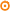 Link(ek): Teljes dokumentumFolyóiratcikk/Szakcikk/Tudományos47.Szabó F Andrea, Hortobágyi Ildikó, Czeglédi Sándor, Szentgyörgyi Szilárd (szerk.)Papers of the America Week: Series 1elektronikus kiadvány (2011)Egyéb/Folyóirat vagy sorozatszerkesztés/Tudományos48.Szabó F AndreaTraveling Heroinism in Alice Munro's Neo-GothicIn: Teodor Mateoc (szerk.)Cultural Texts and Contexts in the English Speaking World. Oradea: University of Oradea Press, 2011. pp. 145-162.Könyvrészlet/Szaktanulmány/Tudományos49.Szabó AndreaAlice Munro's Neo-Gothic: Short Fiction from the 1990s273 p.
Megjelenés/Fokozatszerzés éve: 2010.Disszertáció/PhD/Tudományos50.Szabó AndreaArthur Miller: Mindentudó Ház, Veszprém(2010)Egyéb/Nem besorolt/Tudományos51.Szabó AndreaAmerican Gothic, Canadian Gothic: Canonizing Can.LitAmerica Week 2010 (2010)Egyéb/Nem besorolt/Tudományos52.Szabó AndreaSpatial Gothic Studies and the Canonization of the Canadian Gothic: Understanding Alice Munro's and Margaret Atwood's GothicHAAS 8, Debrecen (2010)Egyéb/Nem besorolt/Tudományos53.Szabó AndreaAlice Munro utazó hősnőiTársadalmak, nyelvek, civilizációk, Veszprém (2010)Egyéb/Nem besorolt/Tudományos54.Szabó AndreaTézisek az Alice Munro's Neo-Gothic: Short Fiction form the 1990s c. disszertációhozDebreceni Tudományegyetem, Irodalomtudományi Doktori Iskola (2010)Egyéb/Nem besorolt/Tudományos55.Szabó AndreaTheses: Alice Munro's Neo-Gothic: Short Fiction from the 1990sDebreceni Tudományegyetem, Irodalomtudományi Doktori Iskola (2010)Egyéb/Nem besorolt/Tudományos56.Szabó AndreaJane Eyre in Australia: Professional Femininity in a Neo-Gothic Narrative: VEAB, Veszprém(2009)Egyéb/Nem besorolt/Tudományos57.Szabó F AndreaEdgar Allan Poe születésének 150. évfordulójáraMindnetudó Ház, Veszprém (2009)Egyéb/Nem besorolt/Tudományos58.Szabó F AndreaAlice Munro neogótikája: önéletírásIn: Társadalmak Nyelvek Civilizációk. Konferencia helye, ideje: Veszprém, Magyarország, 2007.11.23-2007.11.24. Veszprém: pp. 170-173.Egyéb konferenciaközlemény/Konferenciaközlemény/Tudományos59.Szabó F AndreaAz Alzheimer-kórról, a vágyról és a művészet reprezentációs korlátairól Alice Munro egy elbeszélésében: Mi/Más, Eger(2008)Egyéb/Nem besorolt/Tudományos60.Szabó F AndreaCrossing the Border: Cross-Dressing and Transgression in Alice Munro's The Albanian VirginSZABADPART 35: p. on-line. (2008)Link(ek): Teljes dokumentumFolyóiratcikk/Szakcikk/Tudományos61.Szabó F AndreaThe Language of Politics: Electronic Textbook Manuscriptelektronikus tankönyv (2008)Egyéb/Nem besorolt/Tudományos62.Szabó F AndreaScottish Protestant Religion and the Open Text: Muriel Spark's and Alice Munro's Two NarrativesEPONA E-JOURNAL OF ANCIENT AND MODERN CELTIC STUDIES 1:(3) Paper 4. 14 p. (2008)Folyóiratcikk/Szakcikk/Tudományos63.Szabó F AndreaMunro's Auden: Letters from IcelandHUNGARIAN JOURNAL OF ENGLISH AND AMERICAN STUDIES 14:(1) pp. 105-115. (2008)Folyóiratcikk/Szakcikk/Tudományos64.Szaffner Emília, Szabó F Andrea, Pintér MártaEPONA(2008)Egyéb/Folyóirat vagy sorozatszerkesztés/Tudományos65.Szabó F AndreaAlice Munro önéletrajzi elbeszélései: A beszéd mint létmódIn: Séllei Nóra (szerk.)A nő mint szubjektum, a női szubjektum. 334 p. 
Debrecen: Kossuth Egyetemi Kiadó, 2007. pp. 241-270.
(Orbis Litterarum; 15.)
(ISBN:978 963 473 063 7)Befoglaló mű link(ek): ELTE Könyvtára, OSZK, Egyéb URLKönyvrészlet/Szaktanulmány/Tudományos66.Szabó F AndreaJohn Know and James Hogg: The Transfiguration of Scottish Past in Two Narratives by Spark and Munro: HUSSE 8, Szeged(2007)Egyéb/Nem besorolt/Tudományos67.Szabó F AndreaCrossing the Border: Cross-Dressing and Transgression in Alice Munro's The Albanian Virgin: VEAB, Székesfehérvár(2007)Egyéb/Nem besorolt/Tudományos68.Szabó F AndreaMunro's Auden: Letters from Iceland: W. H. Auden: a Centenary Workshop(2007)Egyéb/Nem besorolt/Tudományos69.Szabó F AndreaAlice Munro neogótikája: önéletírás: Társadalmak, nyelvek, civilizációk, Veszprém(2007)Egyéb/Nem besorolt/Tudományos70.Szabó F AndreaAnne Enright, a 2007-es Booker-díj nyerteseEPONA E-JOURNAL OF ANCIENT AND MODERN CELTIC STUDIES 1:(2) p. on-line. (2007)Folyóiratcikk/Szakcikk/Tudományos71.Szabó F AndreaA Critical History of American Naturalism: An Overview And a Case StudyIn: Némethné Hock Ildikó, Rawlinson Zsuzsa (szerk.)Key Notions in English Studies 3. Veszprém: Pannon Egyetem, 2007. pp. 141-150.
(ISBN:978 963 9696 21 1)Könyvrészlet/Szaktanulmány/Tudományos72.Szaffner Emília, Szabó F Andrea, Pintér Márta (szerk.)EPONAelektronikus folyóirat, ISSN: 1789-1108 (2007)Egyéb/Folyóirat vagy sorozatszerkesztés/Tudományos73.Szabó F AndreaAlice Munro önéletrajzi elbeszélései: A beszéd mint létmód: A nő mint szubjektum, a női szubjektum, Debrecen(2006)Egyéb/Nem besorolt/Tudományos74.Szabó F AndreaNarrative Divergence and the Search for a Self: A Crazy Old Lady in Alice Munro's Cortes IslandIn: Jenő Bárdos (főszerk.), Zsuzsa Rawlinson, Márta Pintér, Szilárd Szentgyörgyi, Zoltán Poór (szerk.)HUSSE Papers 2005: Proceedings of the Seventh Biennal Conference. 727 p. 
Konferencia helye, ideje: Veszprém, Magyarország, 2005.01.27-2005.01.29. Veszprém: Veszprémi Humán Tudományokért Alapítvány, 2006. pp. 173-182.
1-2.., 1. Literature : Culture & history; 2. Linguistics : Language pedagogy
(ISBN:963-87056-0-4)Befoglaló mű link(ek): OSZKKönyvrészlet/Konferenciaközlemény/Tudományos75.Szabó F AndreaLeaving Home: Border-Crossing in Two Stories by Alice Munro: Frontiers, Borderlines, and Frames; HAAS, Pécs, 2006(2006)Egyéb/Nem besorolt/Tudományos76.Szabó F AndreaRemembering Old Women: Reading Cortes Island by Alice Munro: HUSSE VII, Veszprém(2005)Egyéb/Nem besorolt/Tudományos77.Szabó F AndreaAz identitás és a hely viszonya: Történetírás az indián identitásformáció megértésén innenIn: Kurtán Zsuzsa, Zimányi Árpád (szerk.)A nyelvek vonzásában: Köszöntő kötet Budai László 70. születésnapjára. 408 p. 
Veszprém: Veszprémi Egyetemi Kiadó, 2004. pp. 335-345.
(ISBN:9639495522)Befoglaló mű link(ek): OSZKKönyvrészlet/Szaktanulmány/Tudományos78.Szabó F AndreaA Contested Place: The Grand Ronde ReservationMODERN FILOLÓGIAI KÖZLEMÉNYEK 5:(1) pp. 84-98. (2003)Folyóiratcikk/Szakcikk/Tudományos79.Szabó F AndreaFrank Norris, Kate Chopin és az amerikai naturalizmus a nő tükrébenIn: Földes Csaba (szerk.)MMI: Annuum tempus linguarum Europae. Scripta philologica Pannoniensis.. Veszprém: MTA VEAB; Veszprémi Egyetemi Kiadó, 2002. pp. 225-234.
(ISBN:963-9220-92-2)Befoglaló mű link(ek): OSZKKönyvrészlet/Szaktanulmány/Tudományos80.Szabó F AndreaAppropriating Left-Speech: Women Writing during the DepressionANACHRONIST pp. 180-189. (2002)Folyóiratcikk/Szakcikk/Tudományos81.Szabó F AndreaMothers and Machines: Women in Three Naturalist Novels: HUSSE V., Eger(2001)Egyéb/Nem besorolt/Tudományos82.Szabó F AndreaCzeglédi Sándor és Pintér Márta: Az Egyesült Államok és Nagy-Britannia 500 tesztkérdésben, Translator 98, 2001. 186 old.pp. 1-186. lektori tevékenység (2001)Egyéb/Nem besorolt/Tudományos83.Szabó F AndreaThe Gendering of Individual Will at the Birth of a Nation in Nathaniel Hawthorne's The Scarlet LetterIn: Némethné Hock Ildikó, Ötvösné Vadnay Marianna (szerk.)Key Notions in English Studies. Vol. II. Veszprém: Veszprémi Egyetemi Kiadó, 2001. pp. 157-169.Könyvrészlet/Szaktanulmány/Tudományos84.Szabó F AndreaReview of Alice Munro by Coral Ann Howells, Manchester UP, 1998.HUNGARIAN JOURNAL OF ENGLISH AND AMERICAN STUDIES 6:(1) pp. 203-205. (2000)Folyóiratcikk/Recenzió/kritika/Tudományos85.Szabó F Andrea, Dókus TündeGreat Expectations: Entrance Examinations in Higher EducationNOVELTY - A JOURNAL OF ENGLISH LANGUAGE TEACHING AND CULTURAL STUDIES IN HUNGARY 3:(3) pp. 68-74. (1996)Folyóiratcikk/Szakcikk/Tudományos86.Szabó F Andrea, Dókus TündeGreat Expectations: Entrance Examinations in Higher Education: IATEFL, Eger(1996)Egyéb/Nem besorolt/Tudományos87.Fancsalszki AndreaHeroes: An Unusual Reading of F. Scott Fitzgerald's Novels and Short StoriesOTDK, Debrecen (1995)Egyéb/Diplomamunka, szakdolgozat, TDK dolgozat/Tudományos88.Szabó F Andrea, Dókus TündeMedia Studies in Higher Education: IATEFL, Szombathely(1995)Egyéb/Nem besorolt/Tudományos